                                 МБДОУ Ярцевский детский сад №3.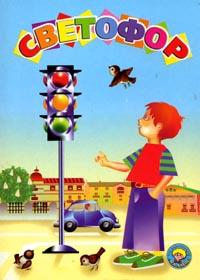                  Сценарий по ПДД         для детей младшей группы             «Дорожное движение»                                                                          Воспитатель: Трещалова Г.М.                                                   28.09.2018г. Тема:«Дорожное движение».Цель: Закрепить представления детей о правилах дорожного движения и многообразии транспорта на улицах.Задачи:Образовательные: - Закреплять представления детей о светофоре и его сигналах.- Продолжать учить отгадывать загадки.Развивающие:- Развивать речевую и двигательную активность детей.Воспитательные:- Воспитывать умение применять в повседневной жизни полученные знания.Предварительная работа:На улице подготовить место для проведения развлечения: нарисовать «зебру» - пешеходный переход, круги на один меньше, чем количество детей для проведения п/и, расположить макет светофора, около «зебры».Материалы:Три круга красного, желтого, зеленого цветов, карточки-таблицы на веревочках, пешеходный переход «зебра», разделительная пунктирная линия нарисованные мелом на дорожке, круги на один меньше, чем детей, руль, зонт.Ход развлечения:Воспитатель: Дети вы знаете, куда мы с вами сейчас пойдем? Ответы детей: Гулять на прогулку.Воспитатель: Да, правильно, пойдем на прогулку, но на необычную. Мы с вами будем сегодня пешеходами и машинами. Готовы? Тогда идем одеваться на прогулку.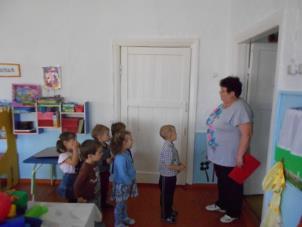 Одевание детей на прогулку и выход на улицу к заранее подготовленному месту, где нарисован пешеходный переход.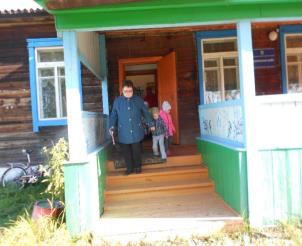 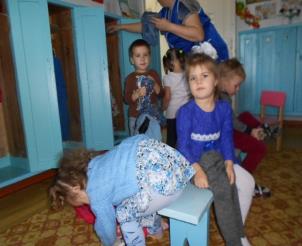 Воспитатель: Посмотрите, к чему мы с вами подошли, что вы видите на дорожке?Ответы детей: Пешеходный переход.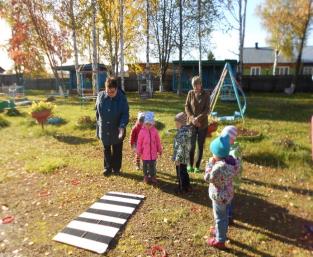 Воспитатель: Правильно пешеходный переход. Как он называется, помните? Про него есть стихотворение:Вот обычный переход.По нему идет народ.«Зеброю» зовется метко!Белые полоски тутЧерез улицу ведут!Воспитатель: А вы видите, по краю дорожки маленькие круги? Сейчас мы с вами поиграем в игру «Воробушки и автомобиль», но автомобиль будет тот, кто отгадает загадку:Не летит, не жужжит, Жук по улице бежит.И горят глаза жука – Два блестящих огонька.(автомобиль).Ответ ребенка.Воспитатель: Правильно, молодец, Тимур. Сейчас ты будешь автомобилем, держи руль, а остальные дети – воробушками. Воробушки занимайте свои гнездышки в кругах, а машина на стоянке. Пока машина будет стоять на стоянке, воробушки вылетают из своих гнездышек и летают по улице, когда машина заведет мотор и поедет, воробушкам надо будет быстренько улететь в свои гнездышки. Чтобы ни на кого не наехала машина.Проводиться п/и «Воробушки и автомобиль». 2-3 раза с заменой ребенка, изображаемого машину.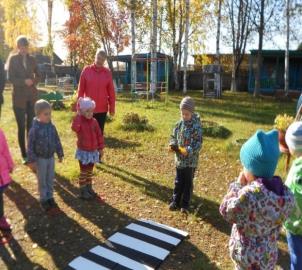 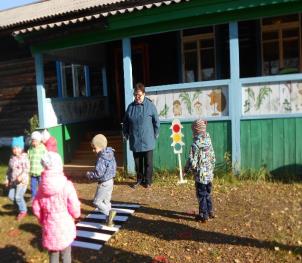 Воспитатель: Молодцы! Теперь скажите, где располагается пешеходный переход? Ответы детей: На дороге.Воспитатель: А по дороге ездят машины?Ответы детей.Воспитатель: Давайте мы с вами будем машинами. Какие бывают машины, вспомним стихотворения:Искры сыплются салютом,Над проспектом слышен звон.Это едет по маршрутуЭлектрический вагон.Были б рельсы, провода –Нас прокатит без труда. (Трамвай)Он не лось, но он двурогий,Важно едет по дороге.Если рожки вдруг слетаютС двух контактных проводов –Их водитель поправляет,И вагончик в путь готов! (Троллейбус)Пассажиров мы катаемПо маршрутам тут и там,А туристов доставляемК историческим местам.Едем к цели дружно всеПо проспектам и шоссе. (Автобусы)Я важная машина,Есть кузов и кабина.Вожу любые грузыПо ленточкам дорог.И парты, и арбузыЯ вам доставлю в срок. (Грузовик) Это что за зверь такой
Пробежал по мостовой,
На ногах его - резина,
А питается бензином?
Он рычит, клубится пыль.
Что за зверь? ... (Автомобиль)Четыре колеса,
Резиновые шины,
Мотор и тормоза...
И что это?  (Машина)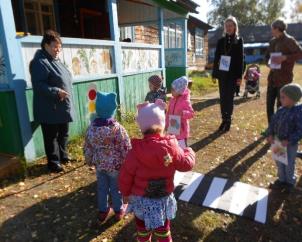 Воспитатель: Транспорт готов, но на дороге еще есть светофор. Кто помнит зачем он нужен?Ответы детей: Чтобы не столкнулись машины, чтобы люди могли переходить дорогу.Воспитатель: Правильно, молодцы. Даже загадка есть про светофор, послушайте: Три моих волшебных глаза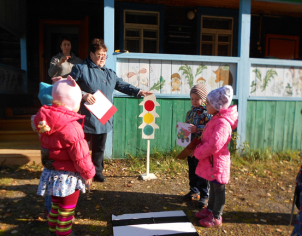 Управляют всеми сразу.Я моргну – пойдут машины, Встанут женщины, мужчины.Отвечайте вместе хором.Как зовусь я?Ответы детей: Светофор. Воспитатель показывает детям три круга цветов светофора.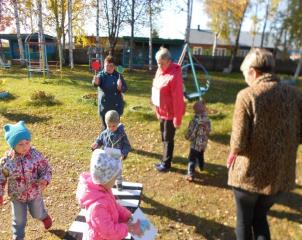 Воспитатель: И у нас есть сигналы светофора. Кто знает, на какой сигнал, что можно делать?Ответы детей.Воспитатель: Правильно, теперь поиграем в п/и «Автомобили». При появлении красного цвета – машины стоят, при желтом – заводят мотор, а при зеленом – едут.Проводится п/и «Автомобили» - 2-3 раза.Воспитатель: Вот мы с вами и побывали машинами, а теперь станем обратно детьми. А дети любят играть?Ответы детей.Воспитатель: Сейчас я вас познакомлю с новой игрой «Солнышко и дождик».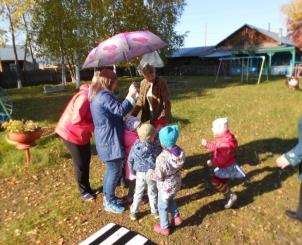 Проводится п/и «Солнышко и дождик».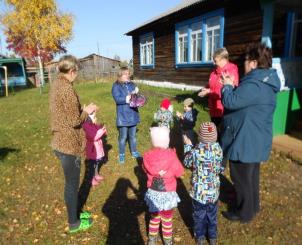 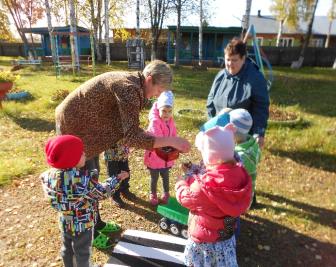 Воспитатель: Молодцы! Теперь пора нам возвращаться в детский сад, давайте соберем все предметы и пойдем в группу.